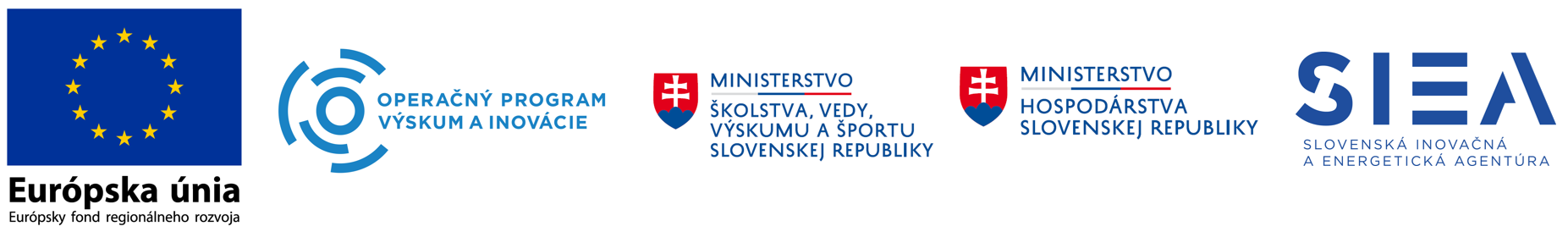 Riadna výzva na predkladanie žiadostí o poskytnutie pomoci de minimis prostredníctvom kreatívneho vouchera v rámci národného projektu Podpora rozvoja kreatívneho priemyslu na Slovensku ODVETVIE: IKT - PROGRAMOVANIE(ďalej aj ako „riadna Výzva KV“, „Výzva KV“)Kód výzvy KV_P_RR119FORMÁLNE NÁLEŽITOSTI  A OSOBITNÉ USTANOVENIEFORMÁLNE NÁLEŽITOSTI  A OSOBITNÉ USTANOVENIEOperačný programPrioritná osŠpecifický cieľNárodný projektPodpora rozvoja kreatívneho priemyslu na Slovensku(ďalej len „NP PRKP“ )Kód projektu v ITMS 2014+313000J874Schéma pomoci de minimisSchéma na podporu rozvoja kreatívneho priemyslu na Slovensku v znení dodatku č. 1  - Schéma DM – 1/2018   (ďalej len „Schéma“)FondEurópsky fond regionálneho rozvoja1.1 Poskytovateľ a Vykonávateľ Schémy 1.1 Poskytovateľ a Vykonávateľ Schémy Poskytovateľ Ministerstvo hospodárstva Slovenskej republiky ako sprostredkovateľský orgán pre Operačný program Výskum a inovácie konajúci v zastúpení Ministerstva školstva, vedy, výskumu a športu Slovenskej republiky ako riadiaceho orgánu pre Operačný program Výskum a inovácie. Adresa Poskytovateľa : Mlynské nivy 44/a 827 15 Bratislava Vykonávateľ Slovenská inovačná a energetická agentúra (ďalej len „SIEA“)Adresa Vykonávateľa : Bajkalská 27 827 99 Bratislava www.siea.sk www.vytvor.me  mail: office@siea.gov.skTelefón: +421 2/58 248 1111.2 Dĺžka trvania  riadnej výzvy KV_P_RB1191.2 Dĺžka trvania  riadnej výzvy KV_P_RB119Typ výzvyUzavretá Dátum vyhlásenia  tejto riadnej Výzvy KV (dátum zverejnenia podmienok výzvy)21.05.2019Dátum zahájenia on-line elektronickej registrácie Žiadostí o KV(dátum od ktorého je možné žiadosti on-line registrovať na www.vytvor.me  a predkladať SIEA spôsobom podľa bodu 1.7 a 1.8   tejto riadnej Výzvy KV)23.05.2019Dátum ukončenia  on-line  elektronickej registrácie Žiadostí o KV (dátum do ktorého je možné nové žiadosti on-line registrovať na www.vytvor.me  )30.06.2019Dátum uzavretia  tejto riadnej  Výzvy KV (dátum do ktorého je možné skompletizované a riadne vyplnené   žiadosti  predkladať SIEA spôsobom podľa bodu 1.7  a 1.8 tejto riadnej Výzvy KV)30.09.2019Základné ustanovenia týkajúce sa riadnej Výzvy KV_P_RR119  Riadna Výzva KV, je základným metodickým dokumentom určeným užívateľom  ako  príjemcom pomoci de minimis podľa Schémy (do poskytnutia pomoci de minimis v postavení žiadateľov o pomoc), a to podľa § 3 ods. 2 písm. d) Zák. č. 292/2014 Z. z. o príspevku poskytovanom z európskych štrukturálnych a investičných fondov a o zmene a doplnení niektorých zákonov v znení neskorších predpisov (ďalej ako „zák. č. 292/2014 Z. z.“). Vzhľadom na to, že pri poskytovaní pomoci na základe tejto riadnej  Výzvy KV SIEA koná ako vykonávateľ Schémy a súčasne ako prijímateľ v rámci NP PRKP,  a pomoc vo forme finančného plnenia (príspevku) bude poskytnutá užívateľom ako príjemcom pomoci de minimis podľa § 7 ods. 6 písm, a) až e) Zák.č. 358/2015 Z.z. – Zákon o štátnej pomoci (ďalej ako „zák. č.358/2015 Z.z.“), z právneho aj faktického postavenia zúčastnených strán vyplývajú nasledovné základné východiskové pravidlá, ktoré sú určujúce pre interpretáciu ustanovení obsiahnutých v tejto riadnejiadnej Výzve KV:  SIEA ako prijímateľ v rámci NP PRKP, nekoná ako orgán verejnej moci, ale ako zmluvná strana realizujúca NP PRKP v rámci Zmluvy o poskytnutí nenávratného finančného príspevku, reg. č. 323/2017-2060-2242. V dôsledku skutočnosti podľa bodu 1., posudzovanie žiadosti predloženej žiadateľom o pomoc (potenciálnym užívateľom),  vrátane spôsobu jeho ukončenia, nie je konaním podľa § 19 a nasl. zák. č. 292/2014 Z. z. Použitie podobnej alebo rovnakej terminológie v tejto riadnej Výzve KV (vrátane príloh) a v zák. č. 292/2014 Z. z. je odôvodnené len praktickou stránkou, nie právnou povahou posudzovania (posudzovania žiadosti) podľa tejto riadnej  Výzvy KV. Preto výsledok tohto posudzovania, ktorý sa v tejto riadnej Výzve KV a/alebo v Príručke pre žiadateľa o KV_R_2019 označuje aj ako „rozhodnutie o schválení“,  „rozhodnutie o neschválení“  alebo „rozhodnutie o zastavení posudzovania“, nie je výsledkom posudzovania správneho orgánu, prípadne orgánu verejnej moci a nie je tak možné  využiť žiaden z opravných prostriedkov podľa § 21 až § 24 zák. č. 292/2014 Z. z.Podmienky poskytnutia KV uvádzané v texte riadnej  Výzvy KV (vrátane jej príloh) nie sú podmienkami poskytnutia príspevku podľa § 17 zák. č. 292/2014 Z. z. Nastavenie podmienok poskytnutia KV vychádza výlučne zo Schémy a z podmienok implementácie NP PRKP - tak sa aj vyhodnocuje ich splnenie v priebehu posudzovania žiadosti v súlade s touto riadnou Výzvou KV. Plnenie podmienok poskytnutia KV po nadobudnutí účinnosti Zmluvy o poskytnutí KV, ktorý moment je momentom poskytnutia pomoci de minimis podľa článku 3 ods. 4 nariadenia Komisie č. 1407/2013 a podľa § 5 ods.1 zák.č. 358/2015 Z.z. , sa spravuje podľa podmienok dohodnutých v Zmluve o poskytnutí KV. 1.4  Indikatívna výška finančných prostriedkov vyčlenených na riadnu Výzvu KV : KV_P_RR119 (zdroje EÚ) Indikatívna výška finančných prostriedkov vyčlenených na túto riadnu Výzvu KV (kód výzvy : KV_P_RR119) je 600.000 EUR v členení 100% pre oprávnených žiadateľov z územia Slovenskej republiky s výnimkou Bratislavského samosprávneho kraja. Takto stanovená indikatívna výška finančných prostriedkov  vyčlenených na túto riadnu Výzvu KV bola stanovená podľa percentuálneho pomeru objemov on-line rezervácií finančných prostriedkov vykonaných v predchádzajúcom roku v jednotlivých odvetviach KP a ako taká bola schválená odbornými pracovnými skupinami NPPRKP. SIEA je oprávnená kedykoľvek zmeniť indikatívnu výšku finančných prostriedkov vyčlenených na túto riadnu Výzvu  KV vo forme usmernenia k riadnej Výzve KV.  Prípadná zmena indikatívnej výšky finančných prostriedkov vyčlenených na túto riadnu Výzvu KV bude, spolu so zdôvodnením tejto zmeny, zverejnená na webovom sídle www.vytvor.me.  Za zmenu indikatívnej výšky finančných prostriedkov vyčlenených na túto riadnu Výzvu KV sa nepovažuje postupné znižovanie disponibilných finančných prostriedkov vyčlenených na túto riadnu Výzvu KV z dôvodu postupného schvaľovania žiadostí o poskytnutie pomoci de minimis prostredníctvom kreatívneho vouchera (ďalej len „Žiadosť o KV“). Aktuálne disponibilná (zostávajúca) indikatívna výška finančných prostriedkov vyčlenených na túto riadnu Výzvu KV bude pravidelne aktualizovaná na webovom sídle www.vytvor.me.  Za zmenu indikatívnej výšky finančných prostriedkov vyčlenených na túto riadnu Výzvu KV sa nepovažuje ani priebežné dočasné pozastavovanie, resp. úplné zastavenie on-line registrácie a podávania Žiadostí o KV z dôvodu, že celkový objem súm, rezervovaných na základe registrovaných Žiadostí o KV resp. celkový objem súm v riadne predložených Žiadostiach o KV, dosiahne hodnotu indikatívnej výšky finančných prostriedkov vyčlenených na túto riadnu Výzvu KV. O priebežnom pozastavovaní on-line registrácie a podávania Žiadostí o KV z dôvodu zarezervovania celkovej hodnoty indikatívnej výšky finančných prostriedkov vyčlenených na túto riadnu  Výzvu KV a o opätovnom spustení on-line registrácie a podávania Žiadostí  o KV v rámci tejto riadnej Výzvy KV budú žiadatelia priebežne informovaní na webovom sídle www.vytvor.me.  1.5 Financovanie kreatívneho vouchera Pomoc v rámci tejto riadnej Výzvy KV je poskytovaná prostredníctvom kreatívneho vouchera (ďalej len „KV“), ktorý predstavuje priamu finančnú pomoc a realizuje sa formou príspevku (preplatenia kreatívneho vouchera) , na základe splnenia podmienok stanovených touto riadnou Výzvou KV a podmienok definovaných v Zmluve o poskytnutí pomoci de minimis prostredníctvom kreatívneho vouchera (ďalej len „Zmluva o KV“). Intenzita pomoci v súlade s čl. J) bod 3 Schémy predstavuje 50 % celkových oprávnených výdavkov za službu a/alebo dielo v oblasti kreatívneho priemyslu, na spolufinancovanie ktorých sa použije KVSpolufinancovanie žiadateľa predstavuje 50 % celkových oprávnených výdavkov žiadateľa o KV, vynaložených za službu a/alebo dielo v oblasti kreatívneho priemyslu, na spolufinancovanie ktorých sa použije KV (t.j. max. 50% hodnoty víťaznej ponuky z príslušného cenového prieskumu, vykonaného žiadateľom o KV). Zároveň v podmienke poskytnutia príspevku č. 2.3.1 ,,Maximálna a minimálna výška príspevku“ je stanovená maximálna, resp. minimálna výška pomoci – t.j. maximálna, resp. minimálna  hodnota KV o ktorú je možné požiadať prostredníctvom Žiadosti o KV.Ak sa po preplatení KV zistí, že podmienky poskytnutia KV neboli splnené, SIEA je oprávnená vymáhať poskytnuté finančné plnenie v súlade so Zmluvou o poskytnutí KV.1.6  Žiadosť o KV Žiadosť o KV je – v slovenskom jazyku -  kompletne a úplne vypracovaná  žiadosť o poskytnutie pomoci de minimis prostredníctvom kreatívneho vouchera, vrátane všetkých jej povinných príloh .Žiadosť o KV pozostáva z formuláru žiadosti o KV a  nasledujúcich príloh:  Príloha č. 1 Samostatné vyhlásenia dotknutých osôbPríloha č. 1A Žiadosti o KV: Samostatné vyhlásenie dotknutej osoby určenej ako kontaktná osoba (ak relevantné)Príloha č. 2 Prehľad prijatej pomoci de minimis za sledované obdobiePríloha č. 3 Vyhlásenie na kvalifikovanie sa ako MSP  Príloha č. 4 Test podniku v ťažkostiach  Príloha č. 5 Podnikateľský plán (ak relevantné) Príloha č. 6 Zadanie pre zhotovenie cenovej ponukyPríloha č. 7 Záznam z vyhodnotenia cenových  ponúkPre poskytnutie KV je nevyhnutné, aby bola Žiadosť o KV podaná v stanovenom termíne, aby bola úplná, kompletne a riadne vyplnená v predpísanej podobe (vrátane všetkých povinných príloh) , aby žiadateľ spĺňal všetky podmienky poskytnutia KV stanovené v kapitole 2. tejto riadnej Výzvy KV a zároveň, aby Žiadosť o KV mala v registrácii vytvorenú rezerváciu sumy vo výške požadovanej hodnoty KV.  Pre vytvorenie rezervácie sumy vo výške požadovanej hodnoty KV na konkrétnu Žiadosť o KV je rozhodujúci dátum a čas on-line registrácie a vygenerovania referenčného čísla Žiadosti o KV. Záväzné vzory formulára Žiadosti o KV a jeho príloh 1.,2.,5.,6., a 7. sú jednotlivými prílohami tejto riadnej Výzvy KV formuláre príloh 3. a 4. sú zverejnené na www.vytvor.me v časti Žiadateľ. Podrobný postup súvisiaci s vypracovaním a skompletizovaním Žiadosti o KV, pozostávajúci z  prípravy žiadosti o KV, on-line registrácie žiadosti o KV a samotného podania žiadosti o KV  je upravený v Príručke pre žiadateľa o KV_R_2019, ktorá tvorí Prílohu č.1 tejto Výzvy KV_P_RR119 (ďalej len „Príručka pre žiadateľa o KV_R_2019“)1.7  Časový harmonogram predkladania a overovania Žiadosti o KV Overovanie Žiadosti o KV sa začína dňom on-line registrácie Žiadosti o KV žiadateľom a on-line vyplnenia úvodnej časti formulára Žiadosti o KV. SIEA potvrdí zaregistrovanie Žiadosti o KV elektronicky - prostredníctvom notifikačného e-mailu.Na základe následného skompletizovania a podania úplnej Žiadosti o KV a jej overenia zo strany príslušných administrátorov, SIEA informuje žiadateľa o poskytnutí/neposkytnutí KV elektronicky prostredníctvom e-mailu. Úvodná elektronická on-line registrácia Žiadostí o KV, ktoré budú posudzované v rámci tejto riadnej Výzvy KV,  je možná od 23.05.2019 do 30.06.2019, každý pracovný deň od 12:00 do 20:00  (s výnimkou období, v ktorých bude on-line registrácia dočasne pozastavená, resp.úplne zastavená  v zmysle bodu 1.4 tejto výzvy) Priebežné riadne predkladanie skompletizovaných a úplných Žiadostí o KV, podľa ustanovenia 1.8 tejto riadnej Výzvy KV, nie je obmedzené stanovenými podmienkami a časovým ohraničením možnosti vykonávania on-line elektronickej registrácie Žiadostí o KV. Predložiť  skompletizovanú a úplnú Žiadosť o KV, vrátane jej povinných príloh, je možné kedykoľvek, v termíne od 23.05.2019 do 30.09.2019, v súlade s podmienkami uvedenými v tejto riadnej Výzve KV a podľa postupov špecifikovaných v Príručke pre Žiadateľa o KV_R_2019.  SIEA informuje žiadateľa o výsledku overenia Žiadosti o KV najneskôr do 35  pracovných dní odo dňa riadneho podania kompletne a úplne vypracovanej Žiadosti o KV , vrátane jej povinných príloh,  (podanej postupom podľa ustanovenia 1.8 tejto riadnej Výzvy KV); SIEA si vyhradzuje právo túto lehotu v odôvodnených prípadoch predĺžiť. Na poskytnutie pomoci de minimis prostredníctvom KV podľa tejto riadnej Výzvy KV nie je právny nárok.1.8  Miesto a spôsob podania skompletizovaných a úplných Žiadosti o KVSkompletizované a úplné Žiadosti o KV podľa tejto riadnej Výzvy KV je možné predkladať od 23.05.2019 do 30.09.2019.Za samotné podanie Žiadosti sa považuje moment, kedy Žiadateľ predloží vyplnený formulár Žiadosti o KV vrátane všetkých povinných príloh  v písomnej forme, a to:v elektronickej forme prostredníctvom elektronickej schránky SIEA zriadenej v rámci Ústredného portálu verejnej správy cez službu „Všeobecná agenda“ – formulár Žiadosti o KV a všetky povinné prílohy musia byť vo formáte PDF (preferovaný formát) podpísané elektronickým podpisom alebo kvalifikovaným elektronickým podpisom s mandátnym certifikátom alebo kvalifikovanou elektronickou pečaťou (podpísať je potrebné nielen formulár služby „Všeobecná agenda“, ale aj všetky dokumenty pripojené k tomuto formuláru ako prílohy, t.j. samotný formulár Žiadosti o KV a všetky povinné prílohy k Žiadosti o KV alebo   v listinnej forme – žiadateľ predloží Žiadosť o KV a každú povinnú prílohu k Žiadosti o KV v origináli, podpísané oprávnenými osobami žiadateľa v súlade s  vnútorným podpisovým poriadkom, na adresu Poskytovateľa:      Slovenská inovačná a energetická agentúra      NP PRKP      Bajkalská 27      827 99 Bratislava                 Na obálku uveďte : Žiadosť o KVDoručenie listinnej formy  je možné jedným z nasledovných spôsobov: osobne v pracovné dni v čase od 9:00 – 12:00 a 12:30 – 15:00 hod. do podateľne SIEA, doporučenou poštou,kuriérskou službou.Presné lehoty jednotlivých povinných úkonov súvisiacich s riadnym podaním skompletizovanej Žiadosti o KV podľa tejto riadnej Výzvy KV stanovuje príslušná Príručka pre žiadateľa o KV_R_2019. Lehoty doručenia stanovené v príslušných ustanoveniach Príručky pre žiadateľa o KV_R_2019  sa považujú za zachované, ak sú v nich definované dokumenty odoslané na prepravu najneskôr v posledný deň stanovenej lehoty, resp. v prípade elektronického predkladania prostredníctvom elektronickej schránky, ak sú odoslané najneskôr v posledný deň stanovenej lehoty do elektronickej schránky SIEA.Pokiaľ sa lehota doručenia v jednotlivých ustanoveniach Príručky pre žiadateľa o KV_R_2019 týka e-mailovej komunikácie, za deň doručenia predpísaného e-mailu sa považuje deň nasledujúci po dni jeho zdokladovateľného odoslania povinným odosielateľom. V prípade, ak sa žiadateľ rozhodne predložiť Žiadosť o KV vrátane všetkých povinných príloh prostredníctvom elektronickej schránky, odporúčame preštudovať si inštrukcie zverejnené na webovom sídle www.slovensko.sk, najmä stránky:https://www.slovensko.sk/sk/faq/_najcastejsie-otazky-a-odpovedehttps://www.slovensko.sk/sk/faq/faq-eschranka/https://www.slovensko.sk/sk/faq/faq-podania/1.9 Kontaktné údaje SIEA a spôsob komunikácie Bližšie informácie týkajúce sa tejto riadnej  Výzvy KV je možné získať na webových sídlach www.siea.sk a  www.vytvor.me.Informácie o príprave Žiadosti o KV je možné získať počas pracovných dní od 9:00 do 15:00 hod. jednou z nasledovných foriem: telefonicky na číslach: +421 918 413 360  / +421 918 413 363  elektronickou formou na e-mailovej adrese: kreativnevouchre@siea.gov.skUpozorňujeme žiadateľov, aby priebežne sledovali webové sídla www.siea.sk a www.vytvor.me, kde budú v prípade potreby zverejňované aktuálne informácie súvisiace s vyhlásenou  riadnou Výzvou KV.1.10  Ciele  riadnej Výzvy KV Cieľom pomoci je podporiť mikro, malé a/ alebo stredné podniky (ďalej len „MSP“), ktoré majú potenciál zvyšovať svoju konkurencieschopnosť prostredníctvom inovácií vlastných produktov, služieb alebo prostredia, a to najmä aktivitami zameranými na stimuláciu ich inovačného procesu previazaného s využitím výstupov kreatívneho priemyslu, realizovaných oprávnenými subjektami z určených odvetví  kreatívneho priemyslu, pričom kľúčovou aktivitou bude poskytovanie kreatívnych voucherov poskytovaných podľa tejto výzvy.Podmienky poskytnutia kreatívneho vouchera Podmienky poskytnutia kreatívneho vouchera Podmienky poskytnutia kreatívneho vouchera Podmienky poskytnutia KV predstavujú súbor podmienok overovaných SIEA v súlade s touto riadnou Výzvou KV a dokumentmi na ktoré sa táto riadna Výzva KV odvoláva, ktoré žiadateľ musí splniť na to, aby mu mohol byť poskytnutý KV. Podmienky poskytnutia KV pozostávajú z nasledovných kategórií podmienok :Podmienky oprávnenosti žiadateľaVymedzenie oprávnených odvetví hospodárstva a oprávnených činností Ďalšie podmienky poskytnutia KV Za účelom možnosti overenia splnenia podmienok poskytnutia KV stanovuje SIEA - v  Príručke pre žiadateľa o KV_R_2019  - postupy a formu, akými žiadatelia preukazujú, že spĺňajú podmienky poskytnutia KV. SIEA je oprávnená kedykoľvek počas overovania Žiadosti o KV vyžiadať si od žiadateľa aj iné dokumenty, resp. iný spôsob preukázania splnenia podmienky poskytnutia KV.Žiadateľ o KV je  v procese overovania podmienok poskytnutia KV povinný povereným pracovníkom SIEA poskytnúť súčinnosť v rozsahu nevyhnutnom pre jednoznačné overenie, či  Žiadosť o KV, resp. žiadateľ spĺňa podmienky poskytnutia KV. Neposkytnutie takejto súčinnosti, resp. neposkytnutie všetkých relevantných informácií v požadovanej forme a rozsahu, môže mať za následok neposkytnutie KV. Žiadateľovi bude poskytnutá pomoc prostredníctvom preplatenia kreatívneho vouchera jedine v prípade, že budú splnené všetky podmienky poskytnutia kreatívneho vouchera. V prípade, že sa preukáže, že žiadateľ/ príjemca pomoci neuviedol v Žiadosti o KV a jej prílohách  pravdivé, úplné a správne informácie, je SIEA, ako vykonávateľ Schémy, oprávnená žiadateľovi neposkytnúť KV, resp. požadovať od Príjemcu  vrátenie poskytnutej pomoci.Podmienky poskytnutia KV stanovené v tejto riadnej Výzve KV sú predmetom overovania zo strany SIEA a musia byť splnené bez ohľadu na skutočnosť, či ich úplné znenie je priamo uvedené v texte riadnej Výzvy  KV alebo je uvádzané, resp. bližšie popísané v dokumente/dokumentoch, na ktoré sa táto riadna Výzva KV odvoláva. Podmienky poskytnutia KV predstavujú súbor podmienok overovaných SIEA v súlade s touto riadnou Výzvou KV a dokumentmi na ktoré sa táto riadna Výzva KV odvoláva, ktoré žiadateľ musí splniť na to, aby mu mohol byť poskytnutý KV. Podmienky poskytnutia KV pozostávajú z nasledovných kategórií podmienok :Podmienky oprávnenosti žiadateľaVymedzenie oprávnených odvetví hospodárstva a oprávnených činností Ďalšie podmienky poskytnutia KV Za účelom možnosti overenia splnenia podmienok poskytnutia KV stanovuje SIEA - v  Príručke pre žiadateľa o KV_R_2019  - postupy a formu, akými žiadatelia preukazujú, že spĺňajú podmienky poskytnutia KV. SIEA je oprávnená kedykoľvek počas overovania Žiadosti o KV vyžiadať si od žiadateľa aj iné dokumenty, resp. iný spôsob preukázania splnenia podmienky poskytnutia KV.Žiadateľ o KV je  v procese overovania podmienok poskytnutia KV povinný povereným pracovníkom SIEA poskytnúť súčinnosť v rozsahu nevyhnutnom pre jednoznačné overenie, či  Žiadosť o KV, resp. žiadateľ spĺňa podmienky poskytnutia KV. Neposkytnutie takejto súčinnosti, resp. neposkytnutie všetkých relevantných informácií v požadovanej forme a rozsahu, môže mať za následok neposkytnutie KV. Žiadateľovi bude poskytnutá pomoc prostredníctvom preplatenia kreatívneho vouchera jedine v prípade, že budú splnené všetky podmienky poskytnutia kreatívneho vouchera. V prípade, že sa preukáže, že žiadateľ/ príjemca pomoci neuviedol v Žiadosti o KV a jej prílohách  pravdivé, úplné a správne informácie, je SIEA, ako vykonávateľ Schémy, oprávnená žiadateľovi neposkytnúť KV, resp. požadovať od Príjemcu  vrátenie poskytnutej pomoci.Podmienky poskytnutia KV stanovené v tejto riadnej Výzve KV sú predmetom overovania zo strany SIEA a musia byť splnené bez ohľadu na skutočnosť, či ich úplné znenie je priamo uvedené v texte riadnej Výzvy  KV alebo je uvádzané, resp. bližšie popísané v dokumente/dokumentoch, na ktoré sa táto riadna Výzva KV odvoláva. Podmienky poskytnutia KV predstavujú súbor podmienok overovaných SIEA v súlade s touto riadnou Výzvou KV a dokumentmi na ktoré sa táto riadna Výzva KV odvoláva, ktoré žiadateľ musí splniť na to, aby mu mohol byť poskytnutý KV. Podmienky poskytnutia KV pozostávajú z nasledovných kategórií podmienok :Podmienky oprávnenosti žiadateľaVymedzenie oprávnených odvetví hospodárstva a oprávnených činností Ďalšie podmienky poskytnutia KV Za účelom možnosti overenia splnenia podmienok poskytnutia KV stanovuje SIEA - v  Príručke pre žiadateľa o KV_R_2019  - postupy a formu, akými žiadatelia preukazujú, že spĺňajú podmienky poskytnutia KV. SIEA je oprávnená kedykoľvek počas overovania Žiadosti o KV vyžiadať si od žiadateľa aj iné dokumenty, resp. iný spôsob preukázania splnenia podmienky poskytnutia KV.Žiadateľ o KV je  v procese overovania podmienok poskytnutia KV povinný povereným pracovníkom SIEA poskytnúť súčinnosť v rozsahu nevyhnutnom pre jednoznačné overenie, či  Žiadosť o KV, resp. žiadateľ spĺňa podmienky poskytnutia KV. Neposkytnutie takejto súčinnosti, resp. neposkytnutie všetkých relevantných informácií v požadovanej forme a rozsahu, môže mať za následok neposkytnutie KV. Žiadateľovi bude poskytnutá pomoc prostredníctvom preplatenia kreatívneho vouchera jedine v prípade, že budú splnené všetky podmienky poskytnutia kreatívneho vouchera. V prípade, že sa preukáže, že žiadateľ/ príjemca pomoci neuviedol v Žiadosti o KV a jej prílohách  pravdivé, úplné a správne informácie, je SIEA, ako vykonávateľ Schémy, oprávnená žiadateľovi neposkytnúť KV, resp. požadovať od Príjemcu  vrátenie poskytnutej pomoci.Podmienky poskytnutia KV stanovené v tejto riadnej Výzve KV sú predmetom overovania zo strany SIEA a musia byť splnené bez ohľadu na skutočnosť, či ich úplné znenie je priamo uvedené v texte riadnej Výzvy  KV alebo je uvádzané, resp. bližšie popísané v dokumente/dokumentoch, na ktoré sa táto riadna Výzva KV odvoláva. 2.1 Kategória podmienok poskytnutia KV: Oprávnenosť žiadateľa 2.1 Kategória podmienok poskytnutia KV: Oprávnenosť žiadateľa 2.1 Kategória podmienok poskytnutia KV: Oprávnenosť žiadateľa P.č.Podmienka poskytnutia KVPopis podmienky poskytnutia KV2.1.1Právna formaV rámci tejto riadnej Výzvy KV sú oprávnenými žiadateľmi fyzické osoby alebo právnické osoby podľa § 2 ods. 2 zákona č. 513/1991 Zb. Obchodný zákonník v znení neskorších predpisov, ktoré spĺňajú všetky nasledovné podmienky:sú MSP,sú registrované na území Slovenskej republiky, vykonávajú podnikateľskú činnosť na území Slovenskej republikyod začiatku podnikania oprávneného žiadateľa o KV v zmysle § 2 ods. 1 zákona č. 513/1991 Zb. Obchodný zákonník v znení neskorších predpisov, ku dňu riadneho podania skompletizovanej žiadosti o KV, uplynulo viac ako 6 mesiacov 2.1.2Podmienka bezúhonnosti žiadateľa, ktorým je fyzická osoba oprávnená na podnikanieNa účely tejto riadnej  Výzvy KV sa v prípade žiadateľa, ktorým je fyzická osoba oprávnená na podnikanie, sa za bezúhonného považuje osoba, ktorá nebola právoplatne odsúdená za trestný čin hospodársky, trestný čin proti majetku alebo iný trestný čin spáchaný úmyselne, ktorého skutková podstata súvisí s predmetom podnikania, resp. že sa na túto osobu hľadí, akoby nebola odsúdená v zmysle ustanovenia § 92 a/alebo ustanovenia § 93 zákona č. 300/2005 Z. z. Trestný zákon v znení neskorších predpisov.2.1.3Podmienka, že žiadateľ, ktorým je právnická osoba, nebol právoplatne odsúdenýŽiadateľ, ako právnická osoba, nebol, ku dňu podania žiadosti o KV,  právoplatne odsúdený v zmysle zákona č. 91/2016 Z. z. o trestnej zodpovednosti právnických osôb a o zmene a doplnení niektorých zákonov v znení neskorších predpisov.2.1.4Podmienka bezúhonnosti štatutárneho orgánu/člena štatutárneho orgánu právnickej osobyNa účely tejto riadnej Výzvy KV sa za bezúhonného považuje štatutárny orgán/člen štatutárneho orgánu právnickej osoby, ktorý nebol právoplatne odsúdený za trestný čin hospodársky, trestný čin proti majetku alebo iný trestný čin spáchaný úmyselne, ktorého skutková podstata súvisí s predmetom podnikania, resp. že sa naňho  hľadí, akoby nebol/a odsúdený/á v zmysle ustanovenia § 92 a/alebo ustanovenia § 93 zákona č. 300/2005 Z. z. Trestný zákon v znení neskorších predpisov.2.1.5Podmienka nebyť dlžníkom na sociálnom poisteníŽiadateľ nesmie byť dlžníkom na sociálnom poistení.2.1.6Podmienka nebyť dlžníkom poistného na zdravotnom poisteníŽiadateľ nesmie byť dlžníkom na zdravotnom poistení v žiadnej zdravotnej poisťovni poskytujúcej verejné zdravotné poistenie v SR.2.1.7Podmienka, že voči žiadateľovi nie je vedené konkurzné konanie,  nie je v konkurze, likvidácii alebo v reštrukturalizáciiVoči žiadateľovi nesmie byť vedené konkurzné konanie, nie je  v konkurze, v likvidácii, v reštrukturalizácii a nebol proti nemu zamietnutý návrh na vyhlásenie konkurzu pre nedostatok majetku.2.1.8Podmienka zákazu vedenia výkonu rozhodnutia voči žiadateľoviVoči žiadateľovi,  nie je vedený výkon rozhodnutia (napr. podľa zákona č. 233/1995 Z. z. o súdnych exekútoroch a exekučnej činnosti (Exekučný poriadok) a o zmene a doplnení ďalších zákonov v znení neskorších predpisov, a/alebo zákona č. 563/2009 Z. z. o správe daní (daňový poriadok) a o zmene a doplnení niektorých zákonov v znení neskorších predpisov.2.1.9Podmienka neporušenia zákazu nelegálnej práce a nelegálneho zamestnávania za obdobie 5 rokov predchádzajúcich podaniu ŽoNFPŽiadateľ neporušil zákaz nelegálnej práce a nelegálneho zamestnávania v predchádzajúcich piatich rokoch.2.1.10Podmienka, že žiadateľ má vysporiadané finančné vzťahy so štátnym rozpočtomŽiadateľ  má vysporiadané finančné vzťahy so štátnym rozpočtom.2.1.11Podmienka, že voči žiadateľovi sa nenárokuje vrátenie pomoci na základe rozhodnutia Európskej komisie, ktorým bola poskytnutá pomoc označená za neoprávnenú a nezlučiteľnú so spoločným trhomKV nie je možné poskytnúť žiadateľovi, voči ktorému sa uplatňuje vrátenie štátnej pomoci na základe rozhodnutia Komisie, ktorým bola táto štátna pomoc označená za neoprávnenú a nezlučiteľnú s vnútorným trhom.2.1.12Podmienka, že žiadateľ nie je podnikom v ťažkostiachŽiadateľ nesmie byť  podnikom v ťažkostiach v zmysle Usmernení o štátnej pomoci na záchranu a reštrukturalizáciu nefinančných podnikov v ťažkostiach (oznámenie Komisie 2014/C249/01).2.2 Kategória podmienok poskytnutia KV: Oprávnené odvetvia a činnosti  2.2 Kategória podmienok poskytnutia KV: Oprávnené odvetvia a činnosti  2.2 Kategória podmienok poskytnutia KV: Oprávnené odvetvia a činnosti  2.2.1Podmienka, že pomoc sa poskytuje na oprávnené činnosti V rámci tejto riadnej Výzvy KV sú kreatívne vouchery  poskytované na služby a/alebo diela dodávané subjektami zapísanými do Zoznamu oprávnených realizátorov NP PRKP, pôsobiacimi  v odvetví kreatívneho priemyslu  KP, ktoré je vymedzené nasledovným kódom podľa SK NACE: 62.01 Počítačové programovanie, a ktoré zároveň spĺňajú charakteristiky oprávnených činností z oblasti IKT - programovanie podľa zoznamu oprávnených činností zverejnenom na webovom sídle www.vytvor.me v časti Realizátor pod názvom Zoznam oprávnených činností, spresnené prostredníctvom povinných formulárov zadaní pre vypracovanie cenových ponúk.Zároveň platí, že v Zadaní pre zhotovenie cenovej ponuky  žiadateľa o KV nesmie byť ako služba a/alebo dielo, ktoré je predmetom Projektu žiadateľa o KV a predmetom pomoci poskytnutej prostredníctvom KV, uvedená služba/dielo propagujúce násilie a/alebo služby/diela s iným nevhodným zameraním/obsahom, ktorý je preukázateľne v rozpore so všeobecne záväzným právnym predpisom.2.2.2Podmienka, že pomoc sa v rámci projektu, resp. jeho časti neposkytuje v odvetviach/činnostiach, na ktoré sa pomoc v zmysle príslušnej právnej úpravy/Schémy neuplatňujePodľa čl. 1 nariadenia de minimis a v súlade so Schémou sa pomoc poskytuje vo  všetkých odvetviach hospodárstva okrem:pomoci v prospech podnikov pôsobiacich v sektore rybolovu a akvakultúry, na ktoré sa vzťahuje nariadenie EP a Rady (EÚ) č. 1379/20138;pomoci poskytovanej podnikom pôsobiacim v oblasti prvovýroby poľnohospodárskych výrobkov;pomoci poskytovanej podnikom pôsobiacim v sektore spracovania a marketing poľnohospodárskych výrobkov, a to v týchto prípadoch:ak je výška pomoci stanovená na základe ceny alebo množstva takýchto výrobkov kúpených od    prvovýrobcov alebo výrobkov umiestnených na trhu príslušnými podnikmi;ak je pomoc podmienená tým, že bude čiastočne alebo úplne postúpená prvovýrobcom;pomoci na činnosti súvisiace s vývozom do tretích krajín alebo členských štátov, konkrétne pomoci priamo súvisiacej s vyvážanými množstvami, na zriadenie a prevádzkovanie distribučnej siete alebo inými bežnými výdavkami súvisiacimi s vývoznou činnosťou;pomoci, ktorá je podmienená uprednostňovaním používania domáceho tovaru pred dovážaným.Ak podnik pôsobí vo vylúčených sektoroch uvedených vyššie a zároveň pôsobí v jednom alebo viacerých iných sektoroch alebo vyvíja ďalšie činnosti, ktoré patria do rozsahu pôsobnosti Schémy, Schéma sa uplatňuje na pomoc poskytovanú v súvislosti s týmito ďalšími sektormi alebo na tieto ďalšie činnosti za podmienky, že prijímateľ zabezpečí, oddelením činností alebo rozlíšením výdavkov, aby činnosti vykonávané vo vylúčených sektoroch neboli podporované z pomoci de minimis poskytnutej v súlade so Schémou.Podľa čl. F) Schémy pomoc nie je ďalej možné poskytnúť:na odstavenie alebo výstavbu jadrových elektrární;na podporu tzv. komerčných zariadení cestovného ruchu;na investície, ktorých cieľom je zníženie emisií skleníkových plynov z činností uvedených v prílohe 1 k Smernici 2003/87/ES Európskeho parlamentu a Rady z 13. októbra 2003, o vytvorení systému obchodovania s emisnými kvótami skleníkových plynov v spoločenstve, a ktorou sa mení a dopĺňa smernica Rady 96/61/ES.na výrobu, spracovanie a uvádzanie tabaku a tabakových výrobkov na trh;na investície do letiskovej infraštruktúry, pokiaľ nesúvisia s ochranou životného prostredia alebo ich nesprevádzajú investície nevyhnutné na zmiernenie alebo zníženie negatívneho vplyvu tejto infraštruktúry na životné prostredie.2.3 Kategória podmienok poskytnutia pomoci : Ďalšie podmienky poskytnutia KV  2.3 Kategória podmienok poskytnutia pomoci : Ďalšie podmienky poskytnutia KV  2.3 Kategória podmienok poskytnutia pomoci : Ďalšie podmienky poskytnutia KV  2.3.1Minimálna a maximálna výška pomociMinimálna výška pomoci  v rámci tejto riadnej  Výzvy KV_P_RR119 (hodnota KV) je 1 000 EURMaximálna výška pomoci  v rámci tejto riadnej Výzvy KV_P_RR119  (hodnota KV) je 5 000 EUR.Zároveň platí, že celková výška pomoci de minimis jedinému podniku nesmie presiahnuť 200 000 EUR v priebehu obdobia troch fiškálnych rokov, ak nie je stanovený iný strop pomoci.2.3.2Podmienka, že projekt žiadateľa o KV  je realizovaný na oprávnenom územíNP PRKP je realizovaný na území Bratislavského samosprávneho kraja (MDR – rozvinutejšie regióny ), ako aj v ostatných krajoch Slovenskej republiky (LDR – menej rozvinuté regióny) Oprávneným územím pre túto riadnu Výzvu KV je územie Slovenskej republiky s výnimkou Bratislavského samosprávneho kraja (LDR – menej rozvinuté regióny)2.3.3Podmienka, že Projekt žiadateľa o KV realizuje Oprávnený realizátor NP PR PK Predmet plnenia definovaný v rámci  príslušnej žiadosti o KV musí realizovať/dodať subjekt, ktorý je v zapísaný v Zozname oprávnených realizátorov NP PRKP a je zároveň víťazom cenového prieskumu predloženého v rámci Žiadosti o KV 2.3.4Časová oprávnenosť realizácie projektu žiadateľa o KVPosledným hraničným a konečným termínom ukončenia Projektu Žiadateľa o KV, ktorým je predloženie Žiadosti o preplatenie kreatívneho vouchera po splnení všetkých náležitostí, a ktorý je možné stanoviť v rámci tejto riadnej Výzvy KV je 15.11.2019. Koniec platnosti konkrétneho kreatívneho vouchera je daný dátumom ukončenia realizácie Projektu žiadateľa o KV a stanovuje sa v zmysle príslušných ustanovení Príručky pre žiadateľa o KV_R_2019 a Príručky pre Príjemcu KV_R_2019. 2.3.5Časová oprávnenosť začiatku realizácie projektu žiadateľa o KVPomoc sa nevzťahuje na Projekty žiadateľa o KV, v rámci ktorých začalo plnenie predmetu Projektu Žiadateľa o KV, zo strany určeného oprávneného realizátora (realizácia predmetu Projektu žiadateľa o KV),  pred dátumom podania skompletizovanej a úplnej Žiadosti o KV v súlade s ustanovením 1.8 tejto riadnej Výzvy KV.   2.3.6Podmienka finančnej spôsobilosti spolufinancovania projektu žiadateľa o KVŽiadateľ musí byť finančne spôsobilý na spolufinancovanie projektu. Finančná spôsobilosť na spolufinancovanie projektu znamená, že žiadateľ má zabezpečené dostatočné vlastné alebo úverové zdroje minimálne vo výške rozdielu celkových oprávnených výdavkov žiadateľa o KV a žiadaného KV.2.3.7Podmienka oprávnenosti predloženia žiadosti o KVŽiadateľ je oprávnený, v rámci tejto riadnej Výzvy KV, mať aktívne administrovanú len jednu platnú elektronickú registráciu a s ňou súvisiacu rezerváciu zdrojov, resp. podať iba jednu Žiadosť o KV. Opakovane si môže, v rámci tejto riadnej Výzvy KV, vytvoriť novú elektronickú registráciu a s ňou súvisiacu rezerváciu zdrojov, resp. podať novú Žiadosť o KV len v prípade, že prišlo k vystornovaniu jeho aktuálne platnej elektronickej registrácie a s ňou súvisiacej rezervácie zdrojov v nadväznosti na zastavenie procesu kompletizácie, podávania a posudzovania Žiadosti o KV, resp. v prípade, že mu jeho predchádzajúca Žiadosť o KV nebola schválená. Zároveň platí podmienka, že Žiadateľovi môže byť – v rámci všetkých riadnych a mimoriadnych výziev vyhlásených v jednom kalendárnom roku – schválená len jedna žiadosť o KV.Uzatvorenie Zmluvy o poskytnutí  KV  V prípade, že splnenie všetkých podmienok poskytnutia KV stanovených v tejto riadnej Výzvy KV bolo overené,  bude zo strany SIEA  vygenerovaná Zmluva o poskytnutí KV, ktorá bude žiadateľovi doručená prostredníctvom e-mailovej Výzvy na podpis zmluvy zo strany žiadateľa, ako uzamknuté PDF zašifrované Referenčným číslom žiadateľa /kódom.Vzor Zmluvy o poskytnutí KV bude zverejnený na www.vytvor.me v časti Kreatívne vouchere.Žiadateľ Zmluvu o poskytnutí KV, podpísanú v súlade s vlastným vnútorným podpisovým poriadkom, zasiela v troch rovnopisoch  v lehote do 5 pracovných dní od doručenia e-mailu s Výzvou na podpis Zmluvy o poskytnutí KV,  na rovnakú doručovaciu adresu a rovnakým spôsobom ako Žiadosť o KV. Návrh na uzavretie Zmluvy o poskytnutí KV zaniká dňom uplynutia lehoty, ktorá bola v návrhu na uzavretie Zmluvy o poskytnutí KV určená na jeho prijatie,  ak SIEA nebude postupovať podľa § 43c ods. 3 Občianskeho zákonníka, alebo doručením písomného prejavu žiadateľa o odmietnutí návrhu na uzavretie Zmluvy o poskytnutí KV SIEA.Po obdržaní troch rovnopisov Zmluvy o poskytnutí KV podpísaných zo strany žiadateľa, podpisuje Zmluvu o poskytnutí KV štatutárny zástupca SIEA a SIEA ju zverejňuje v Centrálnom registri zmlúv (ďalej len „CRZ“). Zmluva o poskytnutí KV nadobúda účinnosť dňom nasledujúcim po dni jej zverejnenia v CRZ.  Momentom nadobudnutia účinnosti Zmluvy o poskytnutí KV, sa z úspešného žiadateľa stáva príjemca pomoci, ktorému je  poskytnutá pomoc de minimis vo výške uvedenej v Zmluve o poskytnutí KV. V deň nadobudnutia účinnosti Zmluvy o poskytnutí KV pracovníci SIEA  nahlasujú výšku poskytnutej pomoci de minimis stanovenú Zmluvou o poskytnutí KV do Informačného systému pre evidenciu a monitoring pomoci ( ďalej len „IS SEMP“). Príjemcovi pomoci posielajú elektronicky informáciu o zverejnení Zmluvy o poskytnutí KV v CRZ  a o zaznamenaní poskytnutej minimálnej pomoci do IS SEMP. Dva rovnopisy Zmluvy o poskytnutí o KV si ponechá SIEA a jeden rovnopis bude zaslaný doporučenou poštou príjemcovi pomoci.Zmena a Zrušenie riadnej Výzvy  KV  SIEA si vyhradzuje právo vykonať zmenu riadnej Výzvy KV, vrátane jej príloh, najmä s ohľadom na potreby implementácie národného projektu Podpora rozvoja kreatívneho priemyslu na Slovensku, zistenia kontrolných subjektov, na základe podnetov dotknutých subjektov a iných dôvodov vyžadujúcich optimalizáciu stanovených podmienok. O zmene  riadnej Výzvy KV SIEA informuje žiadateľov zverejnením informácie na webových sídlach www.siea.sk a www.vytvor.me.SIEA umožní žiadateľovi doplniť alebo zmeniť žiadosť podanú do termínu zmeny riadnej Výzvy KV, ak ide o takú zmenu riadnej Výzvy KV, ktorou môže byť skôr podaná žiadosť dotknutá; SIEA prostredníctvom e-mailovej komunikácie informuje žiadateľa a určí mu primeranú lehotu na doplnenie alebo zmenu žiadosti o KV.Oprava chýb v písaní, v počtoch alebo iných zrejmých nesprávností nepredstavuje zmenu riadnej  Výzvy KV a o vykonaných opravách/úpravách SIEA informuje žiadateľov zverejnením na webových sídlach www.siea.sk a www.vytvor.me www.siea.sk a www.vytvor.me.  SIEA je oprávnená zrušiť  riadnu Výzvu KV do jej uzavretia v prípade, ak dôjde k podstatnej zmene podmienok poskytnutia KV v dôsledku zmien v rámci Schémy pomoci de minimis – DM – 1/2018 po vyhlásení tejto riadnej Výzvy KV a/alebo v dôsledku zmien v implementácii NP PRKP, alebo ak z iných objektívnych dôvodov nie je možné financovať projekty na základe výzvy (napr. z dôvodu legislatívnej alebo neodstrániteľnej prekážky, ktorú nebolo možné v čase vyhlásenia výzvy predvídať). Zrušenie výzvy bude realizované prostredníctvom informácie o zrušení výzvy, ktoré SIEA zverejní na webových sídlach www.siea.sk a www.vytvor.me Zrušenie riadnej Výzvy  KV bude účinné v súlade s informáciou uvedenou v informácií o zrušení riadnej  Výzvy KV, najskôr však dňom zverejnenia na webových sídlach www.siea.sk a/alebo www.vytvor.me Prílohy riadnej Výzvy KV Prílohy riadnej Výzvy KV Číslo prílohy 1.Príručka pre žiadateľa o KV_ R_20192. Schéma na podporu rozvoja kreatívneho priemyslu na Slovensku v aktuálnom znení  - Schéma DM – 1/201   3.Formulár Žiadosti o poskytnutie pomoci prostredníctvom kreatívneho vouchera - VZOR4.Príloha č. 1  Žiadosti o KV - Samostatné vyhlásenia dotknutých osôb - VZOR4.APríloha č. 1A Žiadosti o KV: Samostatné vyhlásenie dotknutej osoby určenej ako kontaktná osoba (ak relevantné)5.Príloha č. 2 Žiadosti o KV Prehľad prijatej pomoci de minimis za sledované obdobie – POVINNÝ FORMULÁR6.Príloha č. 5  Žiadosti o KV  - Podnikateľský plán – POVINNÝ FORMULÁR7.Príloha č. 6  Žiadosti o KV Zadanie pre zhotovenie cenovej ponuky – POVINNÝ FORMULÁR8.Príloha č. 7  Žiadosti o KV Záznam z vyhodnotenia cenových  ponúk – POVINNÝ FORMULÁR 